Conversational ChurchMarch 8, 2020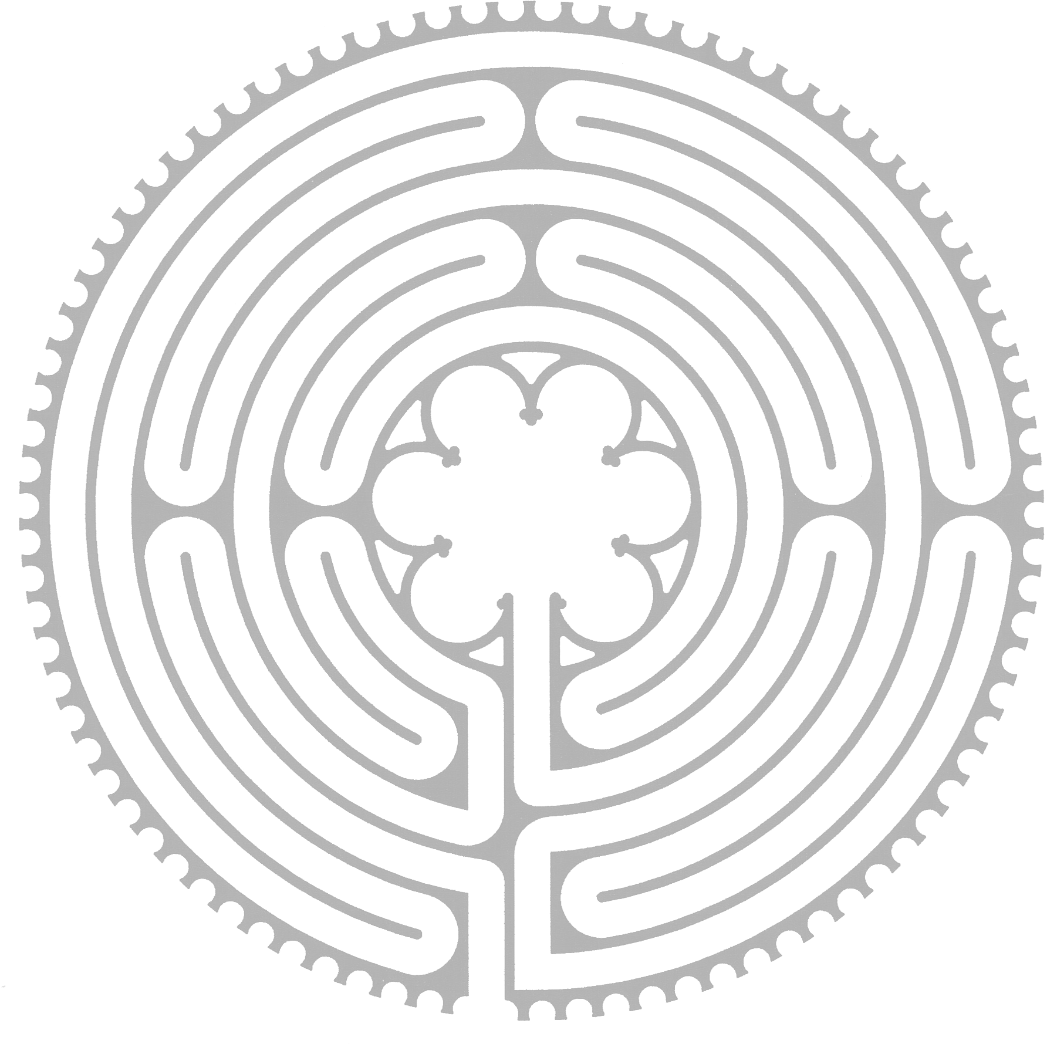 Conversational ChurchWeek Two – March 8Opening PrayerGathering Chant:    Written by Daryl Webber O My Heart-Like a Saint Who knows the CallYou’ve been adornedWith a glorious inheritance.O My Heart!Reading Together: The United Church Song of Faith (2006)With the Church through the ages,we speak of God as one and triune:Father, Son, and Holy Spirit.We also speak of God asCreator, Redeemer, and SustainerGod, Christ, and SpiritMother, Friend, and ComforterSource of Life, Living Word, and Bond of Love,and in other ways that speak faithfully ofthe One on whom our hearts rely,the fully shared life at the heart of the universe.We witness to Holy Mystery that is Wholly Love.God is creative and self-giving,generously moving.Closing Scripture: Ephesians 1:16-18I have not stopped thanking God for you. I pray for you constantly, asking God, the glorious Father of our Lord Jesus Christ, to give you spiritual wisdom and insight so that you might grow in your knowledge of God.  I pray that your hearts will be flooded with light so that you can understand the confident hope he has given to those he called—his holy people who are his rich and glorious inheritance. 